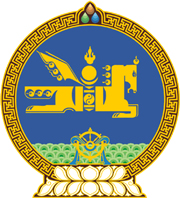 МОНГОЛ УЛСЫН ХУУЛЬ2021 оны 12 сарын 24 өдөр                                                                  Төрийн ордон, Улаанбаатар хот   БОЛОВСРОЛЫН ТУХАЙ ХУУЛЬД   ӨӨРЧЛӨЛТ ОРУУЛАХ ТУХАЙ1 дүгээр зүйл.Боловсролын тухай хуулийн 28 дугаар зүйлийн 28.1.11 дэх заалтыг доор дурдсанаар өөрчлөн найруулсугай:“28.1.11.гадаадын их сургууль, дээд сургууль, коллеж, эрдэм шинжилгээний байгууллага, сургалтын төвд хувийн болон байгууллагын зардлаар суралцах хүнд зуучлах, мэдээллийн нэгдсэн бүртгэлд хамруулах, хяналт тавих, холбогдох журмыг баталж мөрдүүлэх;”2 дугаар зүйл.Энэ хуулийг Ажиллах хүчний шилжилт хөдөлгөөний тухай хууль /Шинэчилсэн найруулга/ хүчин төгөлдөр болсон өдрөөс эхлэн дагаж мөрдөнө.    МОНГОЛ УЛСЫН ИХ ХУРЛЫН ДАРГА 				Г.ЗАНДАНШАТАР